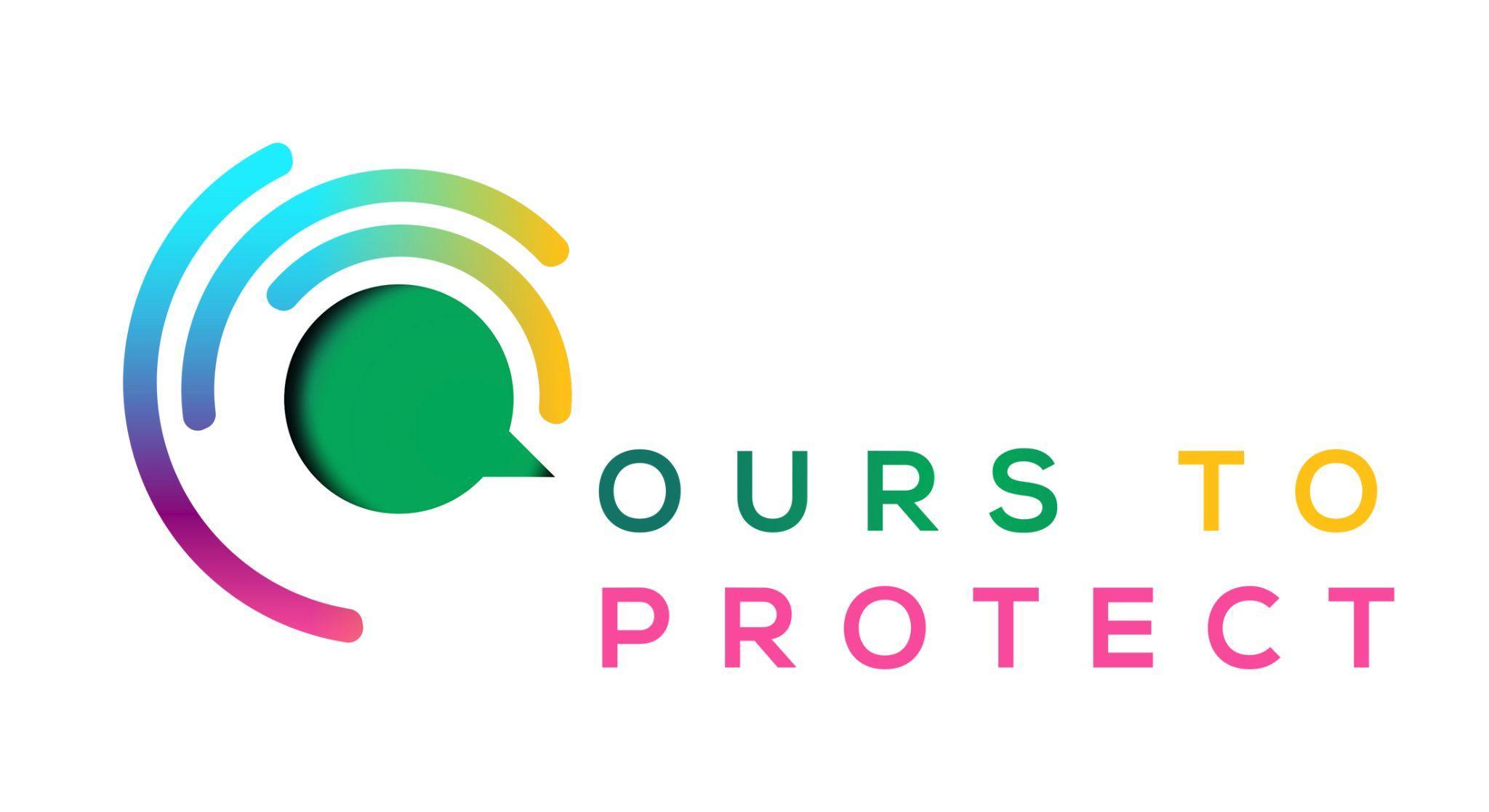 This week Dublin’s Q102 spoke to David Lawlor from Green Ocean Coffee.Did you know…Coffee bean production methods have drastically changed.Due to higher demand, farmers have opted for a new technique called the sun-grown technique.This destroys the diversity of plants, insects, and animals, and causes a lasting impact on the environment.What is Green Ocean CoffeeGreen Ocean Coffee is a Dublin based coffee companyFor every 1kg bag of coffee beans they sell, they clean one square metre of sea bed off the Irish coast.Here’s a few websites if you want to know more ! AllplantsGreen Ocean Coffee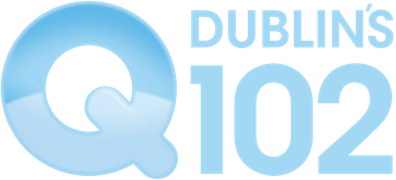 